Доклад об осуществлении муниципального контроляв Киевском сельском поселении Крымского района в 2023г.Раздел 1.Состояние нормативно-правового регулирования всоответствующей сфере деятельности1. Состояние нормативно-правового регулированияМуниципальный контроль в Киевском сельском поселении Крымского района осуществляется в соответствии со следующими нормативными правовыми актами:- Федеральным законом от 06.10.2003 № 131-ФЗ «Об общих принципах организации местного самоуправления в Российской Федерации»;- Федеральным законом от 26.12.2008 № 294-ФЗ «О защите прав юридических лиц и индивидуальных предпринимателей при осуществлении государственного контроля (надзора) и муниципального контроля»;- Федеральным законом от 28.12.2009 № 381-ФЗ «Об основах государственного регулирования торговой деятельности в Российской Федерации»;- Федеральным законом от 08.11.2007 № 257-ФЗ «Об автомобильных дорогах и о дорожной деятельности в Российской Федерации и о внесении изменений в отдельные законодательные акты Российской Федерации» (ред. 28.11.2011), первоначальный текст документа опубликован в «Собрании законодательства РФ» от 12.11.2007, № 46, ст. 5553; в «Парламентской газете», от 14.11.2007, № 156-157; в «Российской газете», от 14.11.2007, № 254;- постановлением Правительства РФ от 30.06.2010 № 489 «Об утверждении Правил подготовки органами государственного контроля (надзора) и органами муниципального контроля ежегодных планов проведения плановых проверок юридических лиц и индивидуальных предпринимателей»;- постановлением Правительства Российской Федерации от 16.05.2011 № 373 «О разработке и утверждении административных регламентов исполнения государственных функций и административных регламентов предоставления государственных услуг»;- приказом Минэкономразвития РФ от 30.04.2009 № 141 «О реализации положений Федерального закона «О защите прав юридических лиц и индивидуальных предпринимателей при осуществлении государственного контроля (надзора) и муниципального контроля»;- Уставом Киевского сельского поселения Крымского района.Устав Киевского сельского поселения Крымского района опубликован в свободном доступе на официальном сайте Киевского сельского поселения Крымского района в сети Интернет.Раздел 2.Организация государственного контроля (надзора),муниципального контроля2. Организация муниципального контроля2.1. Осуществление муниципального контроля на автомобильном транспорте, городском наземном электрическом транспорте и в дорожном хозяйстве в границах населенных пунктов Киевского сельского поселения Крымского районаИсполнителями функции по муниципальному контролю на автомобильном транспорте, городском наземном электрическом транспорте и в дорожном хозяйстве в границах населенных пунктов Киевского сельского поселения Крымского районаФункцией муниципального контроля на автомобильном транспорте, городском наземном электрическом транспорте и в дорожном хозяйстве в границах населенных пунктов Киевского сельского поселения Крымского района является проведение проверок соблюдения при осуществлении деятельности юридическими лицами, индивидуальными предпринимателями обязательных требований и требований, установленных нормативными правовыми актами органов местного самоуправления Киевского сельского поселения Крымского района в области дорожной деятельности.Взаимодействие исполнителей функции по муниципальному контролю с другими органами государственного и муниципального контроля в 2023г. не осуществлялось.2.2. Организация муниципального контроля в сфере благоустройства на территории Киевского сельского поселения Крымского районаИсполнителем функции по муниципальному контролю являются администрация Киевского сельского поселения Крымского района.Функцией по муниципальному контролю в сфере благоустройства на территории Киевского сельского поселения Крымского района является осуществление проведения плановых и внеплановых документарных и выездных проверок. Взаимодействие исполнителей функции по муниципальному контролю с другими органами государственного и муниципального контроля в 2023г. не осуществлялось.Раздел 3.Финансовое и кадровое обеспечение государственного контроля (надзора), муниципального контроля3. Финансовое и кадровое обеспечение муниципального контроля3.1. Финансовое и кадровое обеспечение муниципального контроля на автомобильном транспорте, городском наземном электрическом транспорте и в дорожном хозяйстве в границах населенных пунктов Киевского сельского поселения Крымского районаВыделение бюджетных средств на исполнение функции по осуществлению муниципального контроля в 2023г. не осуществлялось.Штатные единицы, предусматривающие выполнение функций по контролю, отсутствуют.3.2. Финансовое и кадровое обеспечение муниципального контроля в сфере благоустройства на территории Киевского сельского поселения Крымского районаВыделение бюджетных средств на исполнение функции по осуществлению муниципального контроля в 2023г. не осуществлялось.Штатные единицы, предусматривающие выполнение функций по контролю, отсутствуют.Раздел 4.Проведение государственного контроля (надзора),муниципального контроля4. Проведение муниципального контроля4.1. Проведение муниципального контроля на автомобильном транспорте, городском наземном электрическом транспорте и в дорожном хозяйстве в границах населенных пунктов Киевского сельского поселения Крымского районаВ 2023г. на территории Крымского сельского поселения Крымского района муниципальный контроль в отношении юридических лиц и индивидуальных предпринимателей, осуществляющих дорожную деятельность, проверки не проводились в связи с отсутствием оснований для их проведения.Внеплановые проверки юридических лиц и индивидуальных предпринимателей не проводились.4.2. Проведение муниципального контроля в сфере благоустройства на территории Киевского сельского поселения Крымского районаВ 2023г. на территории Крымского сельского поселения Крымского района мероприятия по осуществлению муниципального контроля в сфере благоустройства на территории Киевского сельского поселения Крымского района не осуществлялись. Раздел 5.Действия органов государственного контроля (надзора),муниципального контроля по пресечению нарушений обязательных требований и (или) устранению последствий таких нарушений5. Действия органов муниципального контроля по пресечению нарушений обязательных требований и (или) устранению последствий таких нарушенийВ 2023г. на территории Крымского сельского поселения Крымского района муниципальный контроль в отношении юридических лиц, осуществляющих деятельность по ремонту дорог, не проводился.В 2023г. на территории Крымского сельского поселения Крымского района мероприятия по осуществлению муниципального контроля в сфере благоустройства на территории Киевского сельского поселения Крымского района не осуществлялись. Раздел 6.Анализ и оценка эффективности государственногоконтроля (надзора), муниципального контроля6. Анализ и оценка эффективности государственного контроля (надзора), муниципального контроляВ 2023г. на территории Крымского сельского поселения Крымского района мероприятия по осуществлению муниципального контроля в отношении юридических лиц, осуществляющих деятельность по ремонту дорог не проводились.В 2023г. на территории Крымского сельского поселения Крымского района мероприятия по осуществлению муниципального контроля в сфере благоустройства на территории Киевского сельского поселения Крымского района не осуществлялись. Раздел 7.Выводы и предложения по результатам государственногоконтроля (надзора), муниципального контроля7. Выводы и предложения по результатам государственного контроля (надзора), муниципального контроляПредложений не имеется.Глава администрации                                  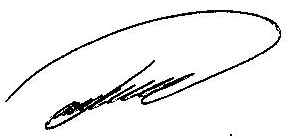 Киевского сельского поселения Крымского района								Б.С.Шатун		